Faculty of Biology, Medicine and Health’s (FBMH) Patient and Public Involvement and Engagement (PPIE) Forum Action Plan: 2023-2024BackgroundThe University of Manchester is unique in having Social Responsibility (SR) as one of its three core goals; no other UK University affords it this level of strategic priority. The Faculty’s vision for SR is that we will encourage and empower the transformation of ideas in Biology, Medicine, and Health into beneficial and sustainable impact on our local, national, and international communities. Fairness, transparency, and inclusion will drive all frontline activities of the Faculty, enabling our staff, students, and communities to achieve excellence and effect positive change for the benefit of society. The Faculty’s SR 5-year plan consists of five priority areas: Equality, Diversity, and Inclusion (EDI) Community and Civic EngagementGlobal health challenges Service Learning Environmental Sustainability (ES) Excellent Patient and Public Involvement and Engagement (PPIE) is critical to achieving our goal to embed SR as our ethos, with SR principals flowing through our research, teaching and outreach and being integral to all we do. This document sets out the action plan for the PPIE Forum for 2023/24 to support the Faculty’s SR plan, the University’s ‘Our Future’ strategic plan, and the University’s Public Engagement Framework. It will be a living document and progress will be reviewed and reported at each Forum meeting. We will be flexible and adaptable, ensuring that this action plan is relevant and responsive to the needs of our communities.How this action plan links in with the University’s Public Engagement frameworkThe University’s approach to public engagement is supported by three enabling priorities (people, practice and progress) detailed in the Public Engagement Framework.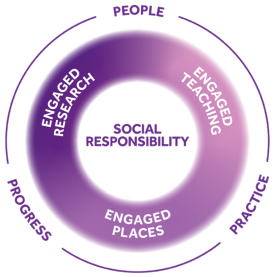 Image from UoM Public Engagement Framework• People: Fostering diversity, equity, and inclusivity in the involvement of staff, students and community partners in public engagement activity. • Practice: Providing an enabling, inclusive and supportive environment for our staff, students and community partners to undertake purposeful public engagement activity through research and teaching that is valued. • Progress: Adapting our systems and processes to further enhance the ways in which we develop a culture of continual improvementNote: The three enabling priorities will be referenced in the actions below in column six. The actions from this framework have also been included in our action plan where appropriate.Key Documents: FBMH PPIE standards and governance document (web version, word version)PPIE Forum Terms of ReferenceFurther information:For further information regarding SR and PPIE within the Faculty please visit our webpages:External (Public Contributors): Internal (staff and students): Our PPIE Toolkit provides information, templates and resources to support staff, students and Public Contributors with PPIE. Access the toolkit on our websiteAction plan ‘status’ key (RAG status – against priority as a whole)Actions will be marked as being RAG to show the status of the action. RED = less than satisfactory result / needs correcting / not on trackAMBER = satisfactory result / in progress / monitorGREEN = good result on track / completeAction plan ‘who’ keyAll – Forum members, Faculty staff, students and Public ContributorsHW – Hawys Williams, Social Responsibility and Public Engagement ManagerSF – Samantha Franklin, Social Responsibility Project OfficerPPIE Forum – Faculty Patient and Public Involvement and Engagement ForumSRPE Team – Faculty Social Responsibility and Public Engagement TeamEngagement and InvolvementSRSMT – Faculty Social Responsibility Senior Management Team PPIE Forum Action Plan: 2023-2024GlossaryEnvironmental sustainability describes the way we use our knowledge and influence to ensure that our research, staff and graduates lead the way to a sustainable world. Equality, diversity and inclusion, describes the way the University is committed to providing an environment free from discrimination, bullying, harassment or victimisation, where all members of its community are treated with respect and dignity. It aims to create a culture of diversity within its community, providing a dynamic working and learning environment, where all members are valued for their contribution and individuality.NCCPE is the National Co-ordinating Centre for Public Engagement which was founded in 2008 and has since gained an international reputation for encouraging and supporting universities to engage with the public. The NCCPE is funded by UKRI, the devolved Higher Education funding bodies, and Wellcome, all of which aim to support a culture change in the UK higher education sector.Public and Patient Engagement (PPE) describes the ways in which higher education and research can be shared with the public, Public and Patient Involvement (PPI) is an active partnership between research or teaching staff and patients or members of the public.Public Contributor commonly describes members of the public involved and engaged in our teaching and research. PPIE is the acronym for Patient and Public Involvement and Engagement.PRIMER is the acronym for the patient and public involvement and engagement group at the Centre for Primary Care and Health Services Research. The group works with researchers at the University and provides a PPIE resource for researchers.NIHR GM PSRC is the acronym for the National Institute for Health Research Greater Manchester Patient Safety Research Collaboration. The GM PSRC is one of six collaborations located across England and is hosted by Northern Care Alliance (NCA) NHS Foundation Trust. The research is led by patient safety experts based at the universities of Manchester, Nottingham and Leicester. Research with impact describes the way our research has the potential to have a positive difference to society by addressing the major challenges we face in the 21st Century.Service Learning is an equal exchange of services and learning and is a teaching and learning approach where students help address genuine community needs. It is when students work with community groups, organisations and schools to learn as part of their degree while providing necessary services to local people. This means that students and the communities are expected to benefit equally by combining community involvement, academic study and practical experience. Through service learning, we aim to connect with the local area, strengthening the bond between members of the University and local people. It combines two of our core goals at Manchester – teaching excellence and social responsibility.Socially responsible graduates describes the way our graduates learn to exercise ethical, social and environmental responsibility.  Our students are supported by the Faculty by encouraging them to get involved and start their own projects.Social Responsibility (SR) describes the way we are making a difference to the social and economic well-being of our communities through our teaching, research, and public events and activities. Sustainable Development Goal (SDG) are an urgent call for action by all countries (developed and developing) in a global partnership. They recognize that ending poverty and other deprivations must go hand-in-hand with strategies that improve health and education, reduce inequality, and spur economic growth – all while tackling climate change and working to preserve our oceans and forests.Widening participation enables fairer access to a Manchester education for talented students regardless of their background. The University is proud to lead the Russell Group in having the highest number of students form areas of low participation in higher education and from lower socio-economic backgrounds combined.  No.Objective Action WhoWhen PE enabling priorities (people, progress, practice)PE enabling priorities (people, progress, practice)Status (Red, Amber  Green)Status (Red, Amber  Green)StrategyStrategyStrategyStrategyStrategyStrategyStrategyStrategyStrategy1Ensure that this action plan supports external and internal (i.e. University) key strategies Contribute to and add key actions relevant to PPIE to this action plan from external/internal publications (Public Engagement framework, Social Responsibility and Public Engagement Plan, UoM strategy, FBMH strategic framework, Health Innovation Manchester (HInM) etc.). Measure: evidence included in key publications and actions added to this action plan. AllSept - July Practice,Better Health, Engagement and Our CommunityPractice,Better Health, Engagement and Our Community2Align actions to Public Engagement enabling priorities and Sustainable Development Goals (SDG)Align PPIE Forum actions to the University’s Public Engagement (PE) framework enabling priorities (people, progress, practice and the United Nations Sustainable Development Goals. Measure: actions added, see column 6.SFSept - JulyPractice, SR, UoM Strategy and FBMH SRPractice, SR, UoM Strategy and FBMH SR3.Embed PPIE across our University Ensure that PPIE is further embedded across our institutional strategic goals and annual performance review processes to learn from and enhance operational processes to support PPIE as a core activity of the universityMeasure: Better Health part of SR plan, infrastructure (Forum and SRPE team), curriculum (Jo Pennock – lead)AllSept - JulyPracticePractice4.Nurture PPIE leadership Nurture leadership for PPIE at all levelsContribute to UoM and Faculty training and development. Measure: minimum of 3 programmes AllSept - JulyPeoplePeople5.Establish and embed effective communication channels for PPIE successes Review current communication channels (University, Faculty and externally) and develop a strategic comms plan for the academic year. Include what can be communicated locally, nationally and globally. Measure: 10% increase in digest followersSFDec PracticePractice6.Create PPIE identity Create PPIE identity e.g. why do we do PPIE, what is it for, what do we want to be known for internally and externally and what do our Public Contributors want to know. Measure: identity is created.SFDec ProcessProcessPolicy and Best PracticePolicy and Best PracticePolicy and Best PracticePolicy and Best PracticePolicy and Best PracticePolicy and Best PracticePolicy and Best PracticePolicy and Best PracticePolicy and Best Practice7.Review our policies and best practiceReview policies, best practices and templates that have been in place for several years. Measure: review three long standing policiesSF and PPIE ForumSept– JulyPracticePractice8.Review our policies and best practiceUtilise EDI tools (e.g. Equality Impact Assessment (EIA); on Forum developed policies, practice and template to ensure that the University meets its published values and vision, to be an accessible and ethical organisation. Measure: EIA applied to all updated and new policies/practices SF and PPIE ForumSept– JulyPeople, Practice, ProcessPeople, Practice, Process9.SR 5-year plan priority actionsDeliver high-quality infrastructure to enable our Faculty community to conduct high quality, relevant community and civic engagement and involvement. Measure: PPIE Forum projectsSF and PPIE ForumSept– JulyPractice, ProcessProgressPractice, ProcessProgress10.Support our PPIE communityProvide coordinated opportunities, resources, training and networks that develop confidence, capability and capacity to maximise our impact and remove barriers to engagement. Measure: support the delivery of two sessionsAllSept– JulyPracticeProcess PracticeProcess 11.Encourage creative and innovative approachesEncourage and enable experimentation, creative and diverse approaches to PPIE. Measure: fund PPIE projects through SR funding scheme AllSept– JulyPracticeProgressPracticeProgress12.Strengthen reward and recognition Strengthen the value and recognition of PPIE practice in institutional reward and recognition policy and processes. Measure: ChartermarkAllSept– JulyPracticeProgressPracticeProgress13.Partnership working with patients, the public and external organisationsReflect on, share and communicate our learning and practice across the University and beyond e.g. training, resources, events created by the Faculty. See FBMH PPIE Standards and Governance. Best practices are based on NCCPE Gold watermark and NIHR Centre for Engagement and Dissemination,. Measure: promote training, best practice etc. via the digest and Forum members AllSept– July PracticePractice14.Partnership working with patients, the public and external organisationsEnhance local, national and international collaborations and partnerships. Measure: All Sept– JulyPeoplePeople15.Ensure that our staff, students and Public Contributors are confident with conducting PPIEContinue to create and update our good practice guidelines/resources, including digital technology guidelines, accessibility etc. Measure: create two new resources and add three existing resources to the PPIE ToolkitSF/AllSept– July Practice, ProgressPractice, Progress16.Streamline Faculty PPIE systems and processes Continue to liaise with Faculty and University staff, Public Contributors and external colleagues/organisations regarding systems and processes for PPIE. Measure: Forum projects  SRPE Sept– July Practice, ProgressPractice, ProgressEngagement and Involvement Engagement and Involvement Engagement and Involvement Engagement and Involvement Engagement and Involvement 17.SR 5-year plan priority actions: Community and Civic Engagement - Patient and Public Involvement and Engagement (PPIE)  Inspire and involve our communities in our research and teaching with a PPIE focus, taking a community-led approach wherever possible, to ensure meaningful involvement and maximum impact for mutual benefit. Measure: Doubleday centre evaluation; REF and KEF outputs Forum Sept-July PeoplePractice PeoplePractice 18.SR 5-year plan priority actions: Community and Civic Engagement - Patient and Public Involvement and Engagement (PPIE)  Advance the involvement of patients/public in undergraduate (u/g) and postgraduate (p/g) health related teaching units. Measure: extend to 3 more programmes and evaluate. Open Research Fellowship outputs JP and forum Sept- July PeoplePractice PeoplePractice 19.SR 5-year plan priority actions: Community and Civic Engagement - Patient and Public Involvement and Engagement (PPIE)  Encourage and facilitate deeper engagement with local schools and communities to widen access to higher education. Measure: Trinity High partnership Forum & WP forumSept-July 20.Develop Faculty PPIE chartermark Progress chartermark to the next phase e.g. how to embed within our research and teaching. Measure: complete Open Research FellowshipSF/HW/KGSept– JulyProgress,Progress,21.Lead the Faculty’s activities in relation to Institutional plans Contribute to the University’s Community Festival. Measure: staff, students and public to support Community Festival AllJune PeoplePeople22.Lead the Faculty’s activities in relation to Institutional plans Pump-prime involvement and engagement projects through funding (subject to availability). Measure: 5 projects to be fundedSRSMT Sept– July People, PracticePeople, Practice23.Lead the Faculty’s activities in relation to Institutional plans Lead/support a range of events for Public Contributors, staff and students. Events this year to be featured as part of the University’s Bicentennial where possible (includes; Museum of Medicine and Health, policy@manchester events, informal networking opportunities, focus groups, seminars, PPIE ideas lab) Pick topics arising within local communities and hosts events based on this. Measure: x events hostedSRPESept– July People, PracticePeople, Practice24.Embed PPIE within core teaching and learning (SR in the curriculum funding)Support SR in the curriculum work programme, Measure: enable 250 students annually, with key focus on Widening Participation8 (WP) activity SRPESept– July Practice,  SR Priority 4 UoM StrategyPractice,  SR Priority 4 UoM Strategy25.All staff/Public Contributors are supported and trained/mentored in their PPIESupport our students in the University’s community outreach programme. Measure: SRPESept– JulyPeople, PracticePeople, Practice26.All staff/Public Contributors are supported and trained/mentored in their PPIEContinue to develop/deliver and evaluate a training programme for staff, students and Public Contributors (includes Public Engagement champions) e.g. Induction Session, how to sessions. Measure: train 150 people and update training programmeSRPESept– July People, Practice, ProcessPeople, Practice, Process27.All staff/Public Contributors are supported and trained/mentored in their PPIESupport Service Learning (SL) within the Faculty. Measure: support SL projects e.g. conference, toolkit and websiteAllSept– JulyPeople, PracticePeople, Practice28.Ensure that we are inclusive in our practice, and our Public Contributor community reflects the general public.  Ensure that people from “lesser heard” backgrounds are involved and engaged with by liaising/engaging with these groups to ensure accurate representation. Measure:   AllSept– July PeoplePeople29.Ensure that we are inclusive in our practice, and our Public Contributor community reflects the general public.  Ensure our work with staff, students and communities listens to and champions a diversity of people and perspectives. Measure: AllSept– July PeopleProgressPeopleProgressCommunicationCommunicationCommunicationCommunicationCommunicationCommunicationCommunicationCommunicationCommunication30.Showcase and celebrate PPIE achievements internally/externallyHold annual PPIE Celebratory event for Public Contributors, staff and students within the Faculty. Includes ‘Outstanding Contribution to PPIE’ awards. Measure: host event and awardsPPIE ForumJuly People, PracticePeople, Practice31.Showcase and celebrate PPIE achievements internally/externallySubmit Making a Difference Awards nominations for the Faculty, specifically the ‘Outstanding public and community engagement initiative’ category. Measure: support and submit nominationsAllJan 2023People, PracticePeople, Practice32.Communicate the positive impact of our PPIE activities internally and externally and raise the profile of PPIE and the ForumPromote PPIE related stories (events, training, activities and resources) both internally (announcements, FBMH news Twitter, digest, blog, SR magazine, engagement@manchester network) and externally (conferences, journals (peer reviewed and academic), articles etc.). Measure: publish 1x blog per month, 1 tweet per week and contribute to other communications channels   AllSept-July Process, PracticeProcess, Practice33.Increase the reputation of the Faculty’s PPIE in research and teaching (SR 5-year plan) Our PPIE to be recognised nationally and internationally as outstanding by contributing to key internal and external awards (NCCPE watermark, Knowledge Exchange Framework (KEF), Teaching Excellence Framework (TEF), Research Excellence Framework (REF) etc.). Measure: include projects as evidence in key awards listed aboveAllSept-July Process, PracticeProcess, PracticeEvaluationEvaluationEvaluationEvaluationEvaluationEvaluationEvaluationEvaluationEvaluation34.All PPIE is adequately evaluated Develop a Faculty evaluation framework for PPIE activities and events. Liaise with engagement@manchester. Measure: meet with engagement@manchester to discussSRPE Sept – July ProcessProcess35.Ensure adequate evaluation of the Forum Review Forum meetings, actions etc. at the end of the academic year and create a highlight report. Measure: SF to create highlight report and feedback at October meetingPPIE ForumJune – July ProcessProcess36.Improve internal processes for monitoringImprove our internal processes for monitoring, aligning to existing metrics, evaluating and evidencing public engagement impact. Measure: create metrics template for reporting PPIE ForumJune – July ProcessProcess37.Ensure our PPIE activities are included in internal and external metricsTake part in a range of external metrics, measures and benchmarking assessments e.g. NCCPE Engage watermark, Research Excellence Framework (REF), Teaching Excellence Framework (TEF) etc. Measure: projects to be include in external metricsPPIE ForumJune – July ProcessProcess